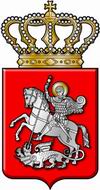 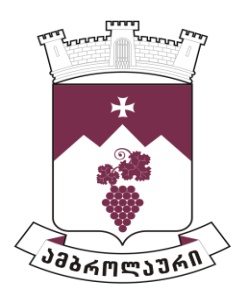 ამბროლაურის მუნიციპალიტეტის საკრებულოსგ ა ნ კ ა რ გ უ ლ ე ბ ა  N162023 წლის 21 მარტიქ. ამბროლაურისაქართველოს სახელმწიფო ბიუჯეტით გათვალისწინებული საქართველოს რეგიონებში განსახორციელებელი პროექტების ფონდიდან სოფლის მხარდაჭერის პროგრამის ფარგლებში, ამბროლაურის მუნიციპალიტეტში დასაფინანსებელი პროექტების ნუსხის დამტკიცებისა და გამოყოფილი თანხის დასახლებების მიხედვით განაწილების შესახებსაქართველოს ორგანული კანონის „ადგილობრივი თვითმმართველობის კოდექსის“ 61-ე მუხლის პირველი და მე-2 პუნქტების, საქართველოს მთავრობის 2018 წლის 28 დეკემბრის N 654 დადგენილებით დამტკიცებული „საქართველოს სახელმწიფო ბიუჯეტით გათვალისწინებული საქართველოს რეგიონებში განსახორციელებელი პროექტების ფონდიდან სოფლის მხარდაჭერის პროგრამის ფარგლებში დასაფინანსებელი პროექტების შერჩევის პროცედურების და კრიტერიუმების“ პირველი მუხლის მე-2 პუნქტის ა, ბ, გ ქვეპუნქტების, პირველი მუხლის მე-9 და მე-10 პუნქტებისა და ,,საქართველოს სახელმწიფო ბიუჯეტით გათვალისწინებული საქართველოს რეგიონებში განსახორციელებელი პროექტების  ფონდიდან სოფლის მხარდაჭერის პროგრამის ფარგლებში მუნიციპალიტეტებისათვის თანხის გამოყოფის შესახებ“   საქართველოს მთავრობის 2022 წლის 29 დეკემბრის N2476 განკარგულების შესაბამისად, ამბროლაურის მუნიციპალიტეტის საკრებულომგ ა დ ა წ ყ ვ ი ტ ა : დამტკიცდეს ,,საქართველოს სახელმწიფო ბიუჯეტით გათვალისწინებული საქართველოს რეგიონებში განსახორციელებელი პროექტების ფონდიდან სოფლის მხარდაჭერის პროგრამის ფარგლებში ამბროლაურის მუნიციპალიტეტში დასაფინანსებელი პროექტების ნუსხა და განაწილდეს  გამოყოფილი თანხა დასახლებების მიხედვით, დანართის  შესაბამისად.განკარგულება შეიძლება გასაჩივრდეს ძალაში შესვლიდან ერთი თვის ვადაში  ამბროლაურის რაიონულ სასამართლოში. ( ქ.ამბროლაური კოსტავას ქ. N 13).განკარგულება ძალაში შევიდეს მიღებისთანავე.საკრებულოს თავმჯდომარე:                                                                  ასლან საგანელიძე